Vegleiðing til “Teams”#1: 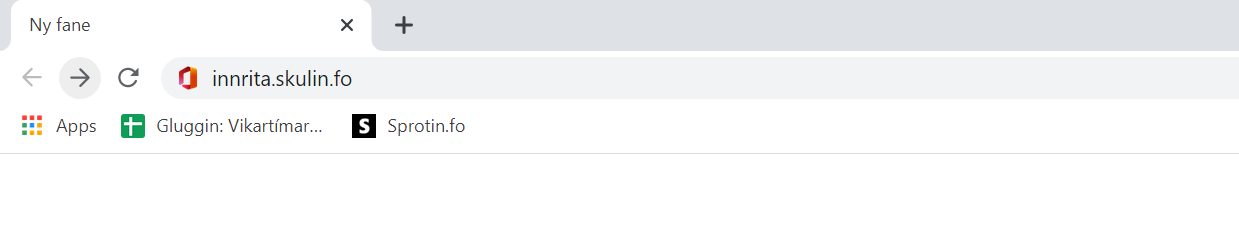 Far inn á ein kaga, t.d. Google Chrome og skriva innrita.skulin.fo#2:Rita inn við tykkara @skulin.fo brúkara og loyniorði#3:Finn teams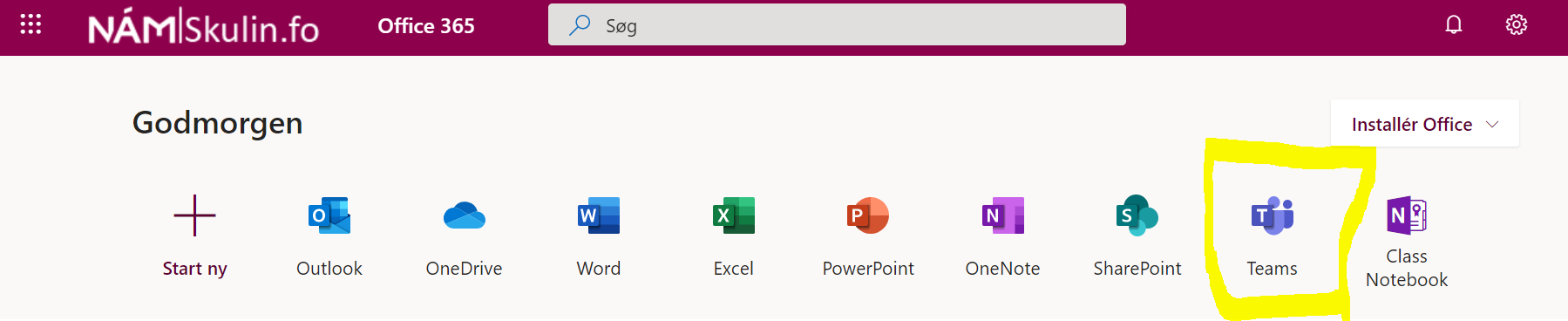 #4:Tá “Teams” er starta, skulu tit velja “Teams” í vinstru síðu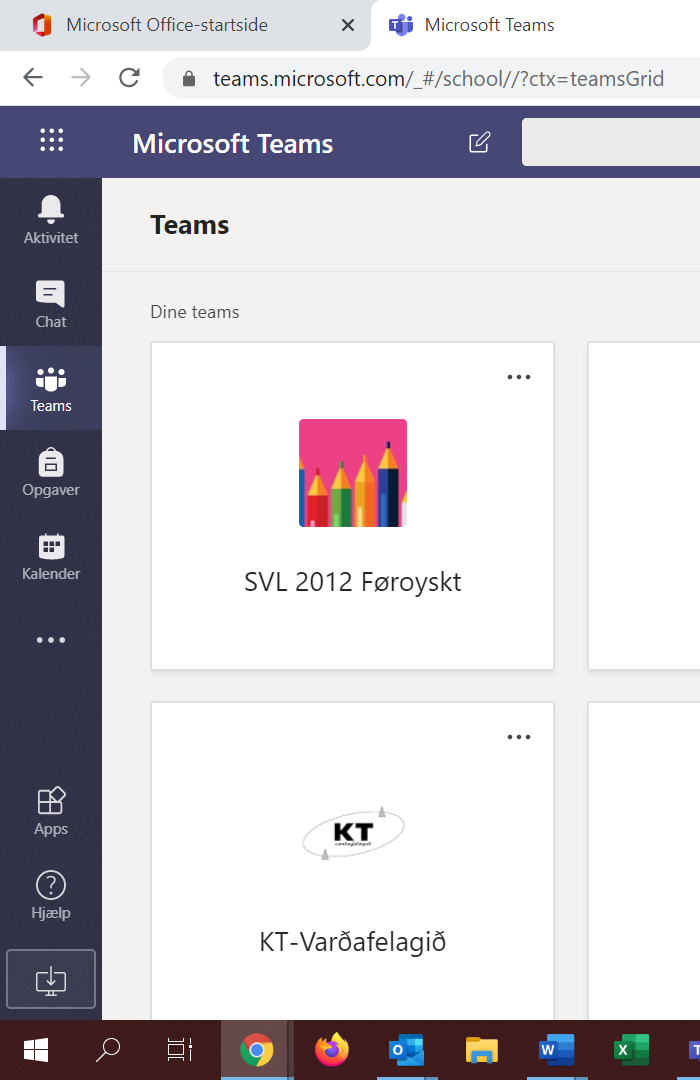 #5:Vel flísuna “SVL 2012 Føroyskt”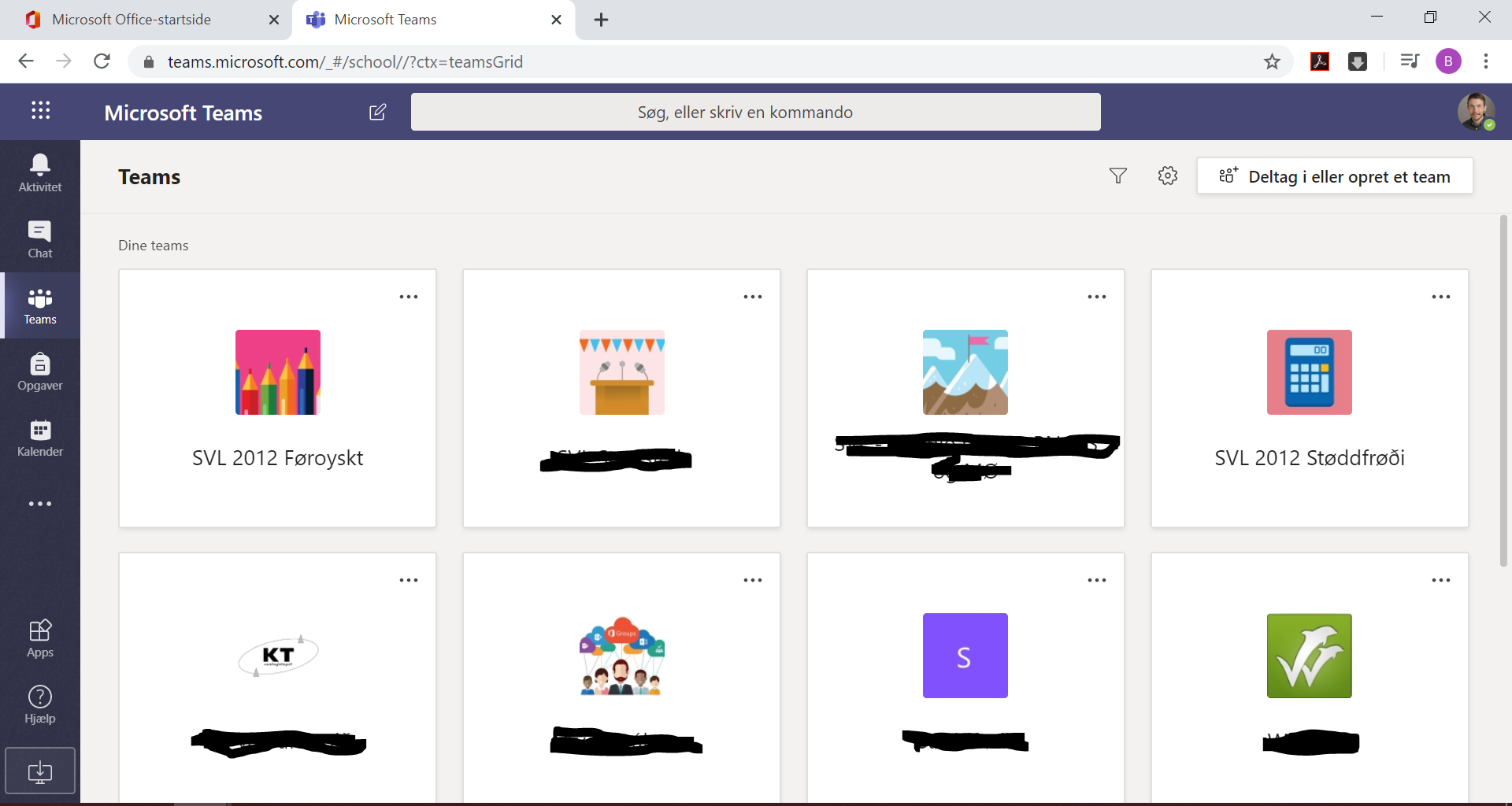 #6:So eru tit komin inn 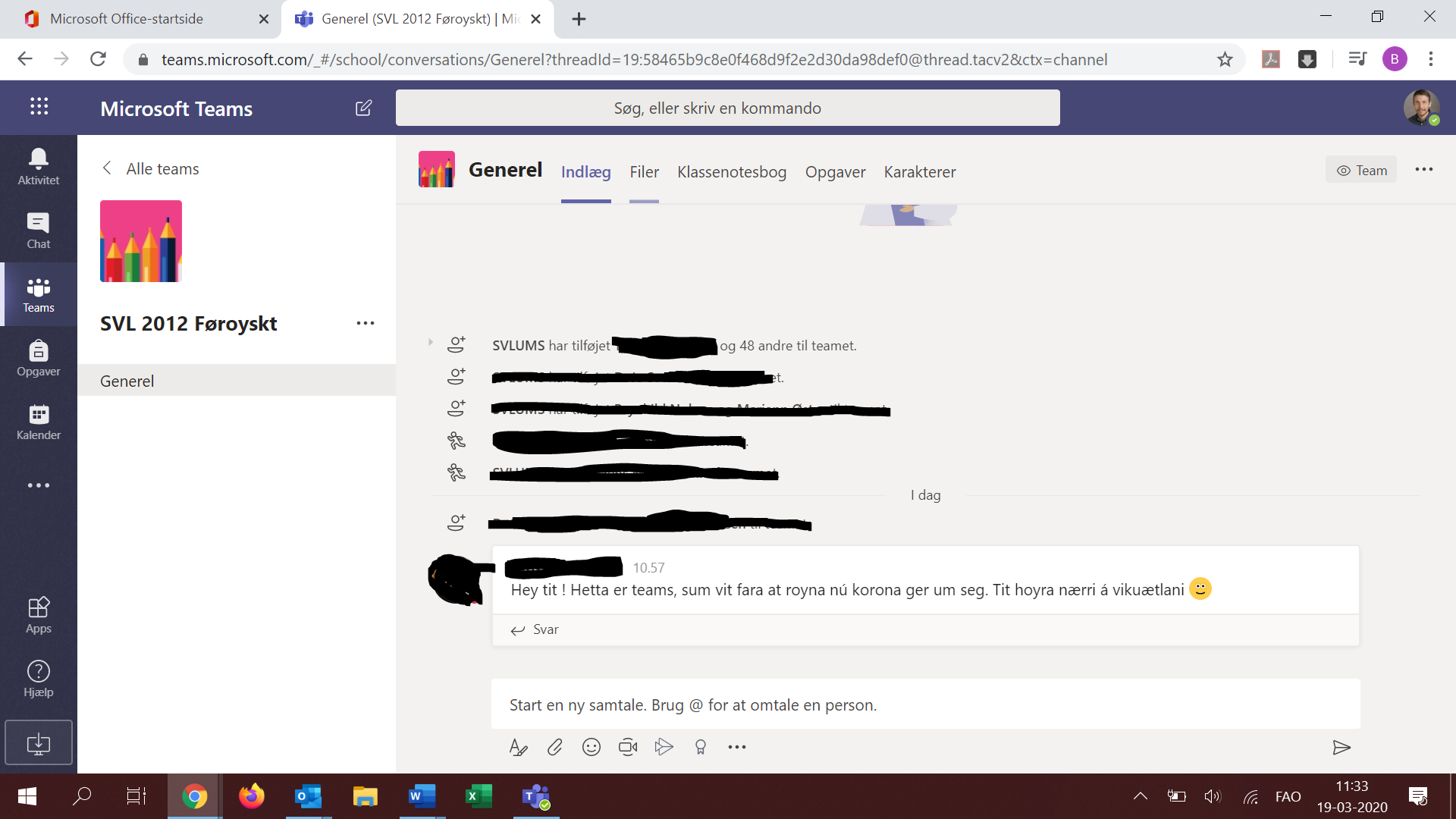 P.S: Fyri at gera tað lættari at koma inn, er hent at downloada teams sum app. Antin á appstore ella líknandi ella á https://products.office.com/da-dk/microsoft-teams/download-app. Tá appin er downloada, skulu tit bara rita inn við Office 365 brúkaranum og so eru tit klár at brúka “Teams”.